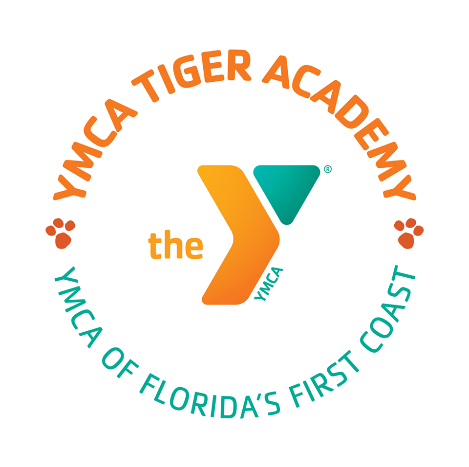 Tiger Academy Board of Directors Public NoticeMonday, April 17, 202311:00 A.M.Charter Renewal Committee MeetingZoomhttps://us06web.zoom.us/j/85026519884?pwd=L2ZzUDZGQm5meWdCNDZnQ3BtOTVSZz09Lauren Gibbs904-553-0839lgibbs@fcymca.org 